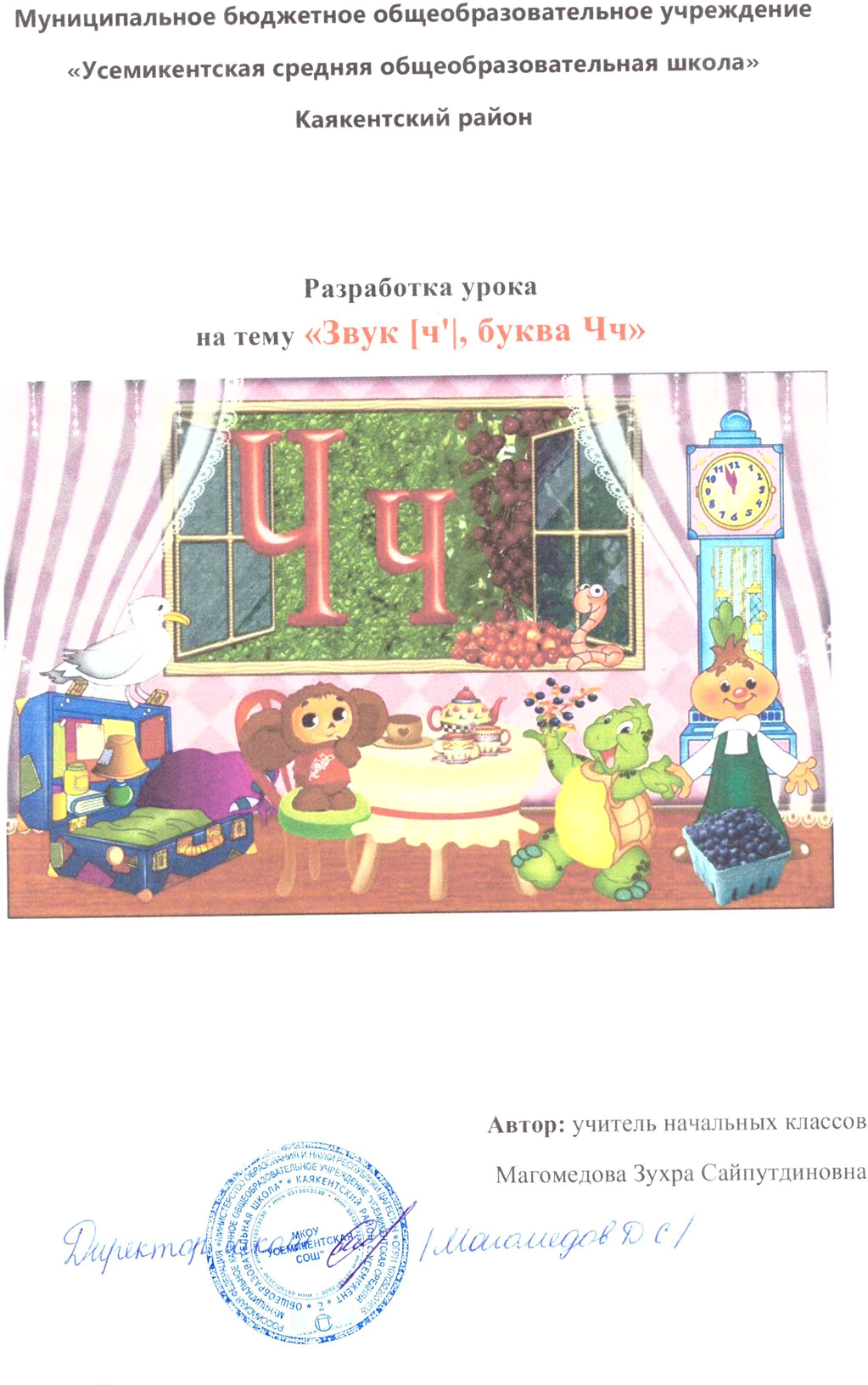 Тема: Звук  [ч].  Буквы Ч, ч.Цели: сформировать представление о звуке [ч],  как о мягком непарном согласном, развивать фонематический слух, логическое мышление, воспитывать умение ценить время и рационально его использовать; способствовать формированию правильного, сознательного, плавного, выразительного и беглого чтенияI. Организационный момент               Начинается урок.                  Рот закрыли на замок,                  Тихо сели, ноги вместе.                  Книги, ручки – всё на месте.                  Руки замерли у всех.                  Будем думать, будем слушать                  И учиться лучше всех!II. Речевая разминкаАртикуляционные упражненияПодготовить язык для говорения.Скороговорка                 До города                 Дорога в гору,                 От города с горы.       III. Повторение пройденного материала        1). Чтение текста «Подарки к празднику», с. 126.          - Кто приготовил подарки для ребят из детского сада?          - Кто склеил домик?          - Что сделали Дима и Аня?          - А что приготовили для детей из детского сада другие ребята?    2). Работа с лентой букв на стр. 127: гласные, обозначающие твёрдость  согласного звука, гласные, обозначающие мягкость согласного звука.          - Буквы Я, Е – когда они обозначают два звука?          - Когда буквы Я, Е указывают на мягкость согласного звука?          - Какие согласные бывают только звонкими? Как их ещё называют?            (Сонорные.)          - Какие согласные буквы обозначают парные глухие и звонкие согласные звуки?IV. Мобилизующий этап     На доске с помощью рисунков изображены следующие предметы: черепаха, мячик, летчик, зайчик, мальчик     - Назовите изображенные на доске предметы и постарайтесь их запомнить. (Дети хором называют предметы. После этого учитель просит детей закрыть глаза и делает перестановку предметов.)     - Откройте глаза. Скажите, что изменилось? В какой последовательности были изображены предметы первоначально? Какие предметы поменяли свои места? (Дети отвечают.)V. Актуализация знаний учащихся           - С помощью чего вы назвали изображенные предметы? (Мы назвали предметы  с помощью слов.)     - Чем отличается предмет от слова?     - Найдите лишнее слово. (Слово черепаха, т.к. это слово состоит из четырех слогов, а все остальные – из двух; черепаха, потому что слово оканчивается на гласный звук, а другие слова – на согласный; слово черепаха начинается со звука, который в других словах находится в середине слова.)VI. Постановка темы и целей урока      - Произнесите первый звук исключенного слова и сформулируйте тему сегодняшнего урока. (Слово черепаха начинается со звука  [ч]  . Значит тема урока – «Звук  [ч]  и буква, которая его обозначает».)      Отталкиваясь от темы, сформулируйте цель нашего урока. (Цель формируется с использованием опорных слов: познакомиться…, учиться отличать…,учится читать…) (Цель нашего урока – познакомиться со звуком  [ч]  и буквой, которая его обозначает; учиться  отличать звук  [ч]  и букву от других звуков и букв; учиться читать слоги, слова с новой буквой.)VII. Работа над новым материалом          1. Характеристика звука после слого-звукового анализа слова черепаха.      - Произнесите слово черепаха, выделяя в нём первый звук.       - Дайте характеристику этого звука.      -  Согласный, глухой, всегда мягкий.          2. Артикуляция      - Давайте произнесём ещё раз звук [ч] и понаблюдаем за положением языка, губ, зубов.      - Можно ли его спеть?      - Как называются звуки, при произношении которых воздух задерживается?      - Давайте произнесём звук [ч] в слиянии с гласными а,о,у.      - Что вы заметили? Как произносится новый звук? Сделайте вывод.(Звук [ч] обозначает мягкий звук.)      -  А теперь закройте ушки и произнесите ещё раз новый звук. Каким вы слышите этот звук? ( Звук [ч] глухой.)      - Сделайте вывод: что узнали о новом звуке. (Согласный, непарный глухой, всегда мягкий звук.)          3. Определите позицию звука [ч ] в словах:     чайник, плечо, чемодан, ночь, речка, часы, челка, туча, мяч, кочка, чайка, трубач, матч, печать.      - Сегодня у нас в гостях черепаха Тортила. (На доске иллюстрация с изображением черепахи Тортилы.) Из какой сказки она к нам пришла? Кто автор этой сказки?      - Что подарила черепаха Тортила Буратино? (Черепаха подарила ключик.)      - Где в слове ключик находится звук  [ч]  ?      - От какого слова образовалось слово ключик? (От слова ключ.)      - Как называются эти слова? (Родственные).      - А какой ключ вы представляете, когда произносите это слово? (Гаечный ключ, ключ от замка, скрипичный ключ и т.д.)(Многозначность слова ключ.)      - Буратино ключиком открывал потайную дверцу в коморке папы Карло, а мы с вами ключиком откроем сундучок, в котором  находятся задания для сегодняшнего урока. Итак… 1 задание. Послушайте рассказ «На даче». и постарайтесь запомнить как можно больше слов со звуком  [ч].                                                 На даче.     Летом Вова и Надя жили на даче. Утром они пили чай с булочками и печеньем, а потом бежали на речку. На речке Вова ловил удочкой рыбу, а Надя качалась на качелях или играла с мячом. Вечером Вова читал Наде сказку «Курочка Ряба».      - Где жили летом дети?      - Как их звали?      - Что они делали утром?      - Куда они бежали?      - Чем Вова ловил рыбу?      - Что делала Надя?      - Что читал Вова вечером сестре Наде? Физкультминутка                     Раз, два, три, четыре, пять –                     Все мы встали поиграть.                     Ручками похлопаем,                     Ножками потопаем                     И попрыгаем скорей,                     Чтобы стало веселей.                     Ветер дует сильный, сильный                     И качается сосна.                     Нам зарядка помогает                     Быть здоровыми всегда.                     А теперь мы ручейками –                     Друг за другом потекли…                     Становитесь все опять –                     Будем в солнышко играть.                     Мы весёлые лучи,                     Мы резвы и горячи.                     А сейчас мы потянулись…                     И за парты вновь вернулись.          4. Знакомство с новой буквой.      - Мы сейчас перелистаем записную книжечку черепахи Тортилы, на каждой странице которой есть какая-либо буква. Как только вы увидите новую букву, сразу хлопайте в ладоши.      - А кто знает, как называется эта буква? (Это буква «че».)      - На что похожа буква Ч?                        Да, вы правильно решили,                             Ч мы пишем, как четыре.                             Только с цифрами, друзья,                             Буквы путать нам нельзя.      - Посмотрите, где находится буква Ч на ленте букв. Почему она в зелёном квадратике?          5. Чтение слогов, слов, текста с новой буквой. 2 задание.       - Черепаха предложила нам прочитать слоги, добавляя каждый раз по одной букве. (Чтение слогов.)  ча                 ча                                                   ча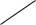   чо                 чо                                                   чо         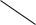   чу                 чу            к                       у             чу              к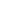   че                 че                                                   че    чи                 чи                                                   чи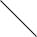  - Хорошо справились с заданием нашей героини. - Вы, наверное, заметили, что в сочетаниях ча, чу, написаны совсем не те гласные, которые нам слышатся. Мы уже знаем, что звук [ч] всегда мягкий. В слогах ча, чу  не надо обозначать мягкость предшествующего согласного, а нужно запомнить, что ча принято писать с буквой а, а в слоге чу пишется всегда буква у. 3 задание .Слоговое лото.        - Придумайте слова со слогами ча и чу.                                      шка                                                                             лок              ту                               йник                           шеп                                          гун  ку              ча              бан                             мол                  чу                     жой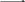 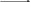 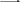   пар                             сы                               ле                                             до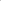  4 задание.        - О чем в этом задание пойдет речь, вы определите сами, отгадав загадку.                           За стеклянной дверцей                                Бьётся чьё-то сердце:                                Тик-так, тик-так.                                Тихо так, тихо так.                                                               (Часы)             А теперь откройте учебники на стр. 128-129.       - Рассмотрите иллюстрацию. Можно ли сказать, что рисунок можно разделить на две части? Почему? ( Левая часть отражает старину, а правая современность.)       - Какие часы вы знаете из тех, что изображены на стр. 128?       - В старину пользовались солнечными, песочными, водными часами. А в наше время? Давайте узнаем, какие ещё есть часы, прочитав текст на стр. 129.      -  Какие виды часов вы запомнили?      - Для чего человеку нужны часы?      - Можно ли в наше время обойтись без часов?      - Расскажите, как работали солнечные часы?      - Почему они оказались не совсем удобными?      - А теперь ещё раз прочитайте вполголоса текст и поставьте точку под словами, в которых есть буква Ч.      Назовите эти слова.      - А на иллюстрации есть слова, в которых находится буква Ч? Назовите.5 задание.      Следующее задание, которое вам предлагает черепаха Тортила «Грамматическая арифметика». Мы с вами будем вычитать, и прибавлять, но не цифры, а буквы.                       Часть-Ь+ушко-О+А= Частушка                       Чудеса-А+ный= Чудесный VIII. Итог урока. Рефлексия.       - Итак, с каким звуком мы сегодня познакомились? Дайте характеристику звуку. Какой буквой он обозначается?       - Черепаха Тортила благодарит вас за выполненные задания и хорошую работу на уроке.(Учитель словесно оценивает деятельность учащихся, благодарит их за хорошую работу, внимательность, наблюдательность.)       - На изображенной горке укажите место, где вы находитесь.